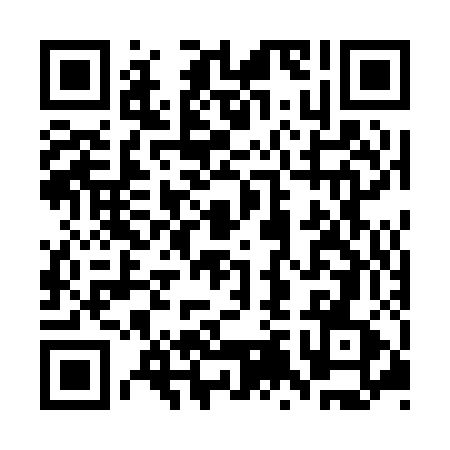 Prayer times for Auricher Wiesmoor Eins, GermanyWed 1 May 2024 - Fri 31 May 2024High Latitude Method: Angle Based RulePrayer Calculation Method: Muslim World LeagueAsar Calculation Method: ShafiPrayer times provided by https://www.salahtimes.comDateDayFajrSunriseDhuhrAsrMaghribIsha1Wed3:145:541:265:319:0011:312Thu3:135:521:265:329:0211:323Fri3:125:501:265:339:0311:334Sat3:115:481:265:349:0511:335Sun3:105:461:265:349:0711:346Mon3:095:441:265:359:0911:357Tue3:095:421:265:369:1011:358Wed3:085:401:265:369:1211:369Thu3:075:391:265:379:1411:3710Fri3:065:371:265:389:1611:3811Sat3:065:351:265:389:1711:3812Sun3:055:331:265:399:1911:3913Mon3:045:321:265:409:2111:4014Tue3:045:301:265:409:2211:4115Wed3:035:281:265:419:2411:4116Thu3:025:271:265:429:2611:4217Fri3:025:251:265:429:2711:4318Sat3:015:241:265:439:2911:4319Sun3:015:221:265:449:3011:4420Mon3:005:211:265:449:3211:4521Tue3:005:191:265:459:3311:4522Wed2:595:181:265:459:3511:4623Thu2:595:171:265:469:3611:4724Fri2:585:151:265:479:3811:4725Sat2:585:141:265:479:3911:4826Sun2:575:131:265:489:4111:4927Mon2:575:121:275:489:4211:4928Tue2:565:111:275:499:4311:5029Wed2:565:101:275:499:4511:5130Thu2:565:091:275:509:4611:5131Fri2:565:081:275:509:4711:52